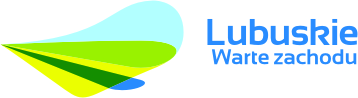 LISTA OSÓB ZAKWALIFIKOWANYCH DO SZKOLENIA METODĄ SEMINARYJNO-WARSZTATOWĄ
„Przemoc wobec osób starszych i niepełnosprawnych” 8-10 listopada 2017 r., Hotel Amadeus ul. Jedności 87A, Zielona GóraLp.Nazwisko i imięInstytucja1.EMILIA FALKIEWICZGOPS Krzeszyce2.MAGDALENA LENARTOWICZOPS Czerwieńsk3.MAGDALENA SOBKOWIAKMOPS Żary4.KATARZYNA MAKOWCZYŃSKAMOPS Zielona Góra5.MARIOLA PLEKANIECMOPS Zielona Góra6.JUSTYNA KWAŚNIEWSKAOPS Bojadła7.JOANNA TIMOSZYKOPS Krosno Odrzańskie8.MARTA BALCERZAKOPS Łęknica9.KAROLINA CZARNECKAMOPS Żary10.KATARZYNA BEDNARZOPS Wymiarki11.MAŁGORZATA GROSZEKOPS Iłowa12.KALINA NIETOPIELMOPS Zielona Góra13.AGNIESZKA WIŚNIEWSKAGOPS Żagań14.PIOTR PUCHALSKIUrząd Miasta Żagań15.PAWEŁ GRAFOPS Małomice16.JOANNA MAKOWSKAMOPS Nowa Sól17.JOANNA PISZCZEKMOPS Gubin18.ANNA STACHOWIAKOPS Sulechów19.MARIA NOWAKGOPS Żary20.KRYSTYNA NEUMANUrząd Gminy Kolsko